Муниципальное бюджетное общеобразовательное учреждение «Туруханская средняя школа № 1»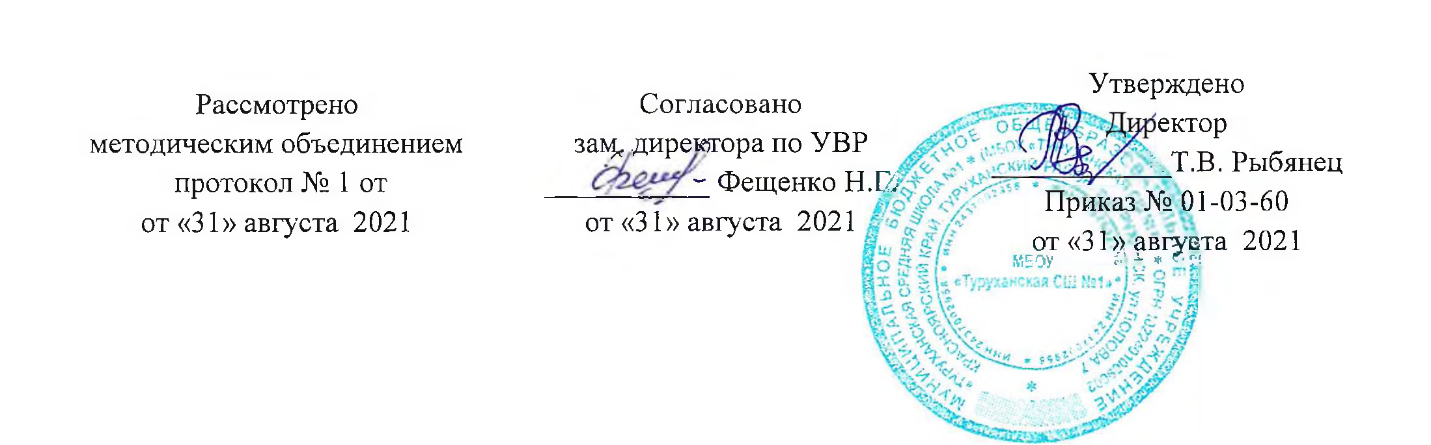 РАБОЧАЯ ПРОГРАММА_______по биологии______ в ___5б___ классе(наименование учебного курса, предмета, дисциплины)                                                                                  ________Рыбянец Т.В.______                                                                                             ФИО учителя разработчика2021 годПОЯСНИТЕЛЬНАЯ ЗАПИСКАРабочая программа по биологии  составлена на основе Федерального Государственного стандарта, программы по биологии  для общеобразовательных школ (сборник - М.: «Вентана- Граф 2017г».), базовый уровень, полностью отражающей содержание Примерной программы, с дополнениями, не превышающими требования к уровню подготовки обучающихся. Средствами реализации рабочей программы являются УМК И.Н. Пономарёвой, материально-техническое оборудование кабинета биологии и центра «Точка роста», дидактический материал по биологии.Рабочая программа ориентирована на использование:Учебника: Пономарева И.Н., Николаев И.В., Корнилова О.А. Биология: 5 кл. - М.: Вен-тана-Граф, 2019. - 128с.Рабочей тетради с печатной основой: Корнилова О.А. Биология: 5 класс: рабочая тетрадь для учащихся общеобразовательных учреждений. - М.: Вентана-Граф, 2021. - 80 с.Методической литературы для учителя:Пономарева И.Н., Кучменко В.С., Корнилова О.А., Драгомилов А.Г., Сухова Т.С., Симонова Л.В. Биология: 5-11 классы: программы. – М.: Вентана-Граф, 2017.Пономарёва И.Н. Биология : 5 класс : методическое пособие / И.Н. Пономарёва, И.В. Николаев, О.А. Корнилова. — М. : Вентана-Граф, 2020.Рабочей программы по биологии. 5 класс. Методическое пособие/Авт.-сост. М.В. Оданович. – М.: Планета, 2019А также дополнительной литературы для обучающихся:Энциклопедия для детей. Т. 2. Биология. - М.: Аванта+, 2008.В соответствии с требованиями Федерального государственного образовательного стандарта основного общего образования предмет «Биология» изучается в 5-ом классе 1 час в неделю (35 часов).Изучение биологии в 5 классе направлено на достижение следующих целей:освоение знаний об основных царствах живых организмов; сведений по общей экологии, знакомство учащихся с происхождением человека и его местом в живой природе;овладение начальными естественно-научными умениями проводить наблюдения, опыты и измерения, описывать их результаты, формулировать выводы;развитие способностей учеников взаимодействовать с миром природы, желания познать биологические объекты и явления, чувствовать их красоту и значимость для жизни человека;воспитание положительного эмоционально-ценностного отношения к окружающей природе; стремления к повседневному общению с природой в соответствии с экологическими принципами поведения;применение полученных знаний и умений для решения практических задач, связанных с повседневной жизнью: безопасное поведение в природной среде.На основании Государственного образовательного стандарта 2010 г., в содержании рабочей программы предполагается реализовать системно-деятельностный подход, который определяет следующие задачи обучения:личностные, включающие сформированность мотивации к обучению и целенаправленной познавательной деятельности, системы значимых социальных и межличностных отношений;метапредметные, включающие освоенные обучающимися межпредметные понятия и универсальные учебные действия (регулятивные, познавательные, коммуникативные), способность их использования в учебной, познавательной и социальной практике, самостоятельность планирования и осуществления учебной деятельности и организации учебного сотрудничества с педагогами и сверстниками;предметные, включающие освоенные обучающимися в ходе изучения биологии умения, специфические для данной предметной области, виды деятельности по получению нового знания в рамках учебного предмета, его преобразованию и применению в учебных, учебно-проектных ситуациях, формирование научного типа мышления, владение научной терминологией, ключевыми понятиями, методами и приемами.Формы и виды организации образовательного процессаДля повышения образовательного уровня и получения навыков по практическому использованию полученных знаний используются следующие формы организации учебного процесса: - урок, собеседование, консультация, практическая работа, лабораторная работа; - групповые формы: групповая работа на уроке, групповой практикум, групповые творческие задания;- индивидуальные: работа с литературой или электронными источниками информации, письменные упражнения, выполнение индивидуальных заданий, работа с обучающими программами за компьютером.Практические и лабораторных работы, проводятся после подробного инструктажа и ознакомления учащихся с установленными правилами техники безопасности.В качестве дополнительных форм организации образовательного процесса используется система консультационной поддержки, индивидуальных занятий, самостоятельная работа учащихся с использованием современных информационных технологий. Организация сопровождения обучающихся направлена на:- создание оптимальных условий обучения;- исключение психотравмирующих факторов;- сохранение психосоматического состояния здоровья учащихся;- развитие положительной мотивации к освоению гимназической программы;- развитие индивидуальности и одаренности каждого ребенка.Рабочая программа направлена на достижение учащимися следующих личностных результатов:знание основных принципов и правил отношения к живой природе,• сформированность познавательных интересов и мотивов, направленных на изучение живой природы; интеллектуальных умений (доказывать, строить рассуждения, анализировать, сравнивать, делать выводы и др.); эстетического отношения к живым объектам.Системно-деятельностный подход реализуется через освоение учащимися универсальных учебных действий.Регулятивные универсальные учебные действия Пятиклассник научится:самостоятельно анализировать условия достижения цели на основе учета выделенных учителем ориентиров действия в новом учебном материале;адекватно самостоятельно оценивать правильность выполнения действия и вносить необходимые коррективы в исполнение как в конце действия, так и по ходу его реализации;Пятиклассник получит возможность научиться:самостоятельно ставить новые учебные цели и задачи;адекватно оценивать свои возможности достижения цели в различных сферах самостоятельной деятельности.Коммуникативные универсальные учебные действия Пятиклассник научится:задавать вопросы, необходимые для организации собственной деятельности и сотрудничества с партнером;Осуществлять взаимный контроль и оказывать в сотрудничестве необходимую взаимопомощь;работать в группе - устанавливать рабочие отношения, эффективно сотрудничать и способствовать продуктивной кооперации;отображать в речи (описание, объяснение) содержание совершаемых действий, как в форме громкой социализированной речи, так и в форме внутренней речи.Пятиклассник получит возможность научиться:в процессе коммуникации достаточно точно, последовательно и полно передавать партнеру необходимую информацию как ориентир для построения действия;вступать в диалог, а также участвовать в коллективном обсуждении проблем, участвовать в дискуссии и аргументации своей позиции;реагировать на нужды других, в частности оказывать помощь и эмоциональную поддержку партнерам в процессе достижения общей цели совместной деятельности; Познавательные универсальные учебные действия Пятиклассник научится:проводить наблюдение и эксперимент под руководством учителя;создавать и преобразовывать модели и схемы для решения задач;знать понятия курса и называть их признаки: живой организм, биология, растения, животные, грибы, бактерии, среда обитания, экологические факторы;осуществлять сравнение и классификацию по заданным критериям для указанных логических операций;структурировать тексты, включая умение выделять главное и второстепенное, главную идею текста, выстраивать последовательность описываемых событий.Пятиклассник получит возможность научиться:ставить проблему, аргументировать ее актуальность;выдвигать гипотезы о связях и закономерностях событий, процессов, объектов;делать умозаключения (индуктивное и по аналогии) и выводы на основе аргументации.Организация учебно-исследовательской и проектной деятельностейРабочая программа предусматривает организацию учебно-исследовательской и проектной деятельностей, в ходе которых:Пятиклассник научится:использовать такие естественно-научные методы и приемы, как наблюдение, постановка проблемы, выдвижение «хорошей гипотезы», эксперимент;отличать факты от суждений, мнений и оценок.Пятиклассник получит возможность научиться:самостоятельно задумывать, планировать и выполнять учебное исследование, учебный и/или социальный проект;определять достоверную информацию в случае наличия противоречивой или конфликтной ситуации.Предметные результаты освоения программыПредметными результатами освоения пятиклассниками программы по биологии являются:В познавательной (интеллектуальной) сфере:выделение существенных признаков биологических объектов (отличительных признаков живых организмов; клеток и организмов растений, животных, грибов и бактерий);приведение доказательств (аргументация) необходимости защиты окружающей среды;классификация и определение принадлежности биологических объектов к определенной систематической группе - царству;объяснение роли различных организмов в жизни человека;различение на таблицах наиболее распространенных растений и животных; съедобных и ядовитых грибов; опасных для человека растений и животных;овладение методами биологической науки: наблюдение и описание биологических объектов; постановка биологических экспериментов и объяснение их результатов.В ценностно-ориентационной сфере:знание основных правил поведения в природе;анализ и оценка последствий деятельности человека в природе.В сфере трудовой деятельности:знание и соблюдение правил работы в кабинете биологии;соблюдение правил работы с биологическими приборами и инструментами (препаровальные иглы, лупы, микроскопы).В сфере физической деятельности:освоение приемов оказания первой помощи при отравлении ядовитыми грибами, растениями, укусах животных.В эстетической сфере:овладение умением оценивать с эстетической точки зрения объекты живой природы.Настоящая рабочая программа учитывает особенности учащихся 5-х классов: преобладание наглядно-образного мышления, стремление выразить свое отношение и поделиться жизненным опытом.Рабочей программой запланировано проведение 4-х лабораторных работ по следующим темам:Изучение строения увеличительных приборов.Знакомство с клетками растений.Знакомство с внешним строением растения.Наблюдение за передвижением животных.Задания для проведения лабораторных работ расположены в конце соответствующих параграфов учебника.Рабочая программа предусматривает разные варианты дидактико-технологического обеспечения учебного процесса.В частности:проектор;микроскопы;предметные стекла;готовые микропрепараты по ботанике и зоологии;гербарии культурных растений;плодовые тела грибов-трутовиков.Структура курса.Критерии оценивания Отметка "5" ставится в случае: 1. Знания, понимания, глубины усвоения обучающимся всего объёма программного материала. 
2. Умения выделять главные положения в изученном материале, на основании фактов и примеров обобщать, делать выводы, устанавливать межпредметные и внутрипредметные связи, творчески применяет полученные знания в незнакомой ситуации. 3. Отсутствие ошибок и недочётов при воспроизведении изученного материала, при устных ответах устранение отдельных неточностей с помощью дополнительных вопросов учителя, соблюдение культуры устной речи. Отметка "4":1. Знание всего изученного программного материала. 2. Умений выделять главные положения в изученном материале, на основании фактов и примеров обобщать, делать выводы, устанавливать внутрипредметные связи, применять полученные знания на практике. 3. Незначительные (негрубые) ошибки и недочёты при воспроизведении изученного материала, соблюдение основных правил культуры устной речи. Отметка "3" (уровень представлений, сочетающихся с элементами научных понятий): 
1. Знание и усвоение материала на уровне минимальных требований программы, затруднение при самостоятельном воспроизведении, необходимость незначительной помощи преподавателя. 
2. Умение работать на уровне воспроизведения, затруднения при ответах на видоизменённые вопросы. 
3. Наличие грубой ошибки, нескольких негрубых при воспроизведении изученного материала, незначительное несоблюдение основных правил культуры устной речи.Отметка "2": 1. Знание и усвоение материала на уровне ниже минимальных требований программы, отдельные представления об изученном материале. 2. Отсутствие умений работать на уровне воспроизведения, затруднения при ответах на стандартные вопросы. 
3. Наличие нескольких грубых ошибок, большого числа негрубых при воспроизведении изученного материала, значительное несоблюдение основных правил культуры устной речи. Для отслеживания динамики результативности учащихся применяются различные формы контроля:Организация дистанционного обученияВ связи с письмом Министерства просвещения РФ от 9 октября 2020 г. № ГД-1730/03 “О рекомендациях по корректировке образовательных программ”. При внесении изменений в Программы в части расширения использования различных образовательных технологий на основании части 2 статьи 13 Федерального закона N 273-ФЗ следует учесть особенности применения дистанционных образовательных технологий и электронного обучения в соответствии с приказом Министерства образования и науки Российской Федерации от 23 августа 2017 г. N 816 "Об утверждении Порядка применения организациями, осуществляющими образовательную деятельность, электронного обучения, дистанционных образовательных технологий при реализации образовательных программ" и приказами Министерства просвещения Российской Федерации от 17 марта 2020 г. N 103 "Об утверждении временного порядка сопровождения реализации образовательных программ начального общего, основного общего, среднего общего образования, образовательных программ среднего профессионального образования и дополнительных общеобразовательных программ с применением электронного обучения и дистанционных образовательных технологий"; от 17 марта 2020 N 104 "Об организации образовательной деятельности в организациях, реализующих образовательные программы начального общего, основного общего и среднего общего образования, образовательные программы среднего профессионального образования, соответствующего дополнительного профессионального образования и дополнительные общеобразовательные программы, в условиях распространения новой коронавирусной инфекции на территории Российской Федерации".В период пандемии применяютя в обучении электронные образовательные и дистанционно образовательные ресурсы.  Основными элементами системы ЭО и ДОТ являются: образовательные онлайн-платформы: Российская электронная школа, Учи.Ру, Фоксфорд, «ЯКласс» и другие ; цифровые образовательные ресурсы, размещенные на образовательных сайтах:  видеоконференции; вебинары; skype – общение; e-mail; облачные сервисы; электронные носители мультимедийных приложений: к учебникам; электронные пособия, разработанные с учетом требований законодательства РФ об образовательной деятельности.Формы и виды деятельности дистанционного обучения.Образовательные онлайн- платформы: Российская электронная школа, Учи. РУ, Фоксфорд, ЯКласс.Индивидуальные планы.Электронные носители мультимедийных приложений к учебнику.Энциклопедия для детей. Т. 2. Биология. - М.: Аванта+, 2008.сайт «Красная Книга России» - http://biodat.ru/db/rb/;сайт «Международная Красная Книга» - http://www.floranimal.ru/intredbook.php;дистанционный курс «Биология. 5 класс» - http://lyceum8.com/course/view.php?id=543;Интернет-ресурсыhttp://school-collection.edu.ru/) «Единая коллекция Цифровых Образовательных Ресурсов».http://www.fcior.edu.ru/ www.bio.1september.ru – газета «Биология».www.bio.nature.ru – научные новости биологии.www.edios.ru – Эйдос – центр дистанционного образования.www.km.ru/education - учебные материалы и словари на сайте «Кирилл и Мефодий» .сайт «Красная Книга России» - http://biodat.ru/db/rb/;сайт «Международная Красная Книга» - http://www.floranimal.ru/intredbook.php;дистанционный курс «Биология. 5 класс» - http://lyceum8.com/course/view.php?id=543;http://video.edu-lib.net – учебные фильмы.Тематическое планирование по биологии, 5 класс к  учебнику И.Н. Пономаревой, И.В.Николаева , О.А. КорниловойТемаКоличество часов1. Биология – наука о живом мире8 часов2.Многообразие живых организмов11 часов3. Жизнь организмов на планете Земля9 часов4. Человек на планете Земля.6 часовВид контроляколичество часов (работ)Лабораторные работы 4Обобщающие уроки2 Тестовый контроль4Контрольные работы2№ Тема урокаК-во часОсновное содержание по темам рабочей программыТип урокаУУД и личностные результаты  которые будут сформированы в рамках изучения раздела Характеристика основных видов деятельности обучающихсяДомашнеезадание1Наука о живой природе.1Тема 1. Биология – наука о живом мире.
Человек и природа. Живые организмы — важная часть природы. Зависимость жизни первобытных людей от природы. Охота и собирательство. Начало земледелия и скотоводства. Культурные растения и домашние животные. Наука о живой природе – биология.
Изучение нового материалаОбщеучебные:Осознанно строить речевое высказываниеЛогические:Анализ объектов с целью выделения признаков существенных и несущественныхЛичностные: Прогностическая самооценкаРегулятивные: Постановка учебной задачи на основе соотнесения того, что уже усвоено и того, что неизвестноВыявлять взаимосвязь человека и других живых организмов, оценивать её значение. Приводить примеры знакомых культурных растений и домашних животных. Характеризовать особенности и значение науки биологии. Анализировать задачи, стоящие перед учёными-биологами§ 1Раб.т.Зад. 4, 6 2Свойства живого.1Отличие живых тел от тел неживой природы. Признаки живого: обмен веществ, питание, дыхание, рост, развитие, размножение, раздражимость. Организм — единица живой природы. Органы организма, их функции. Согласованность работы органов, обеспечивающая жизнедеятельность организма как единого целогоКомбинированный Общеучебные:Умение осознанно строить речевое высказывание. Структурирование знанийЛогические:Анализ объектов с целью выделения признаков существенных и несущественных. СинтезРегулятивные: Планирование и организация деятельностиКоммуникативные:уметь самостоятельно определять общие цели и распределять роли при работе в группахЛичностные: Корригирующая самооценкаХарактеризовать свойства живых организмов.Сравнивать проявление свойств живого и неживого.Анализировать стадии развития растительных и животных организмов, используя рисунок учебника.Характеризовать органы живого организма и их функции, используя рисунок учебника. 
Формулировать вывод о значении взаимодействия органов живого организма§ 2Раб.т.Зад. 2с.73Методы изучения природы.1Использование биологических методов для изучения любого живого объекта. Общие методы изучения природы: наблюдение, описание, измерение, эксперимент. Использование сравнения и моделирования в лабораторных условияхКомбинированныйОбщеучебные:Выбор наиболее эффективных способов изучения объектов исследования в зависимости от конкретных условийЛогические:ДоказательствоКоммуникативные:Свертывание информацииСпособность с помощью вопросов добывать недостающую информациюХарактеризовать методы изучения природы, заполнять таблицу, проводить наблюдения за домашними животными§3Раб.т.Зад. 4 с.94.Увеличительные приборы.Лабораторная работа №1 «Изучение устройства увеличительных приборов»1Необходимость использования увеличительных приборов при изучении объектов живой природы. Увеличительные приборы: лупы ручная, штативная, микроскоп. Р. Гук, А. ван Левенгук. Части микроскопа. Микропрепарат. Правила работы с микроскопом.ПрактикумОбщеучебные:Поиск и выделение необходимой информацииЛичностные:осознавать единство и целостность окружающего мира, возможность его познаваемости на основе достижений наукиРегулятивные:Планирование и организация деятельности при выполнении лабораторной работыЛогические:Анализ объектов с целью выделения признаков существенных и несущественных.Коммуникативные:уметь распределять роли при выполнении л.р. в парах , в группах. Представлять конкретное содержание (результаты лаб. работы) и сообщать его в письменной формеОбъяснять назначение увеличительных приборов.Различать ручную и штативную лупы, знать величину получаемого с их помощью увеличения.Изучать устройство микроскопа и соблюдать правила работы с микроскопом.Сравнивать увеличение лупы и микроскопа. 
Получать навыки работы с микроскопом при изучении готовых микропрепаратов.Соблюдать правила работы в кабинете, обращения с лабораторным оборудованием§4Раб.т.Зад. 3, 4 с.115Строение клетки. Ткани.Лабораторная работа №2 «Знакомство с клетками растений»1Клеточное строение живых организмов. Клетка. Части клетки и их назначение. Понятие о ткани. Ткани животных и растений. Их функции.КомбинированныйОбщеучебные:Поиск и выделение необходимой информацииЛогические:Сравнение по заданным признакам биологических объектов на основе рисункаРегулятивные:Планирование и организация деятельности при выполнении лабораторной работыКоммуникативные:Представлять конкретное содержание (результаты лаб. работы) и сообщать его в письменной формеВыявлять части клетки на рисунках учебника, характеризовать их значение.Сравнивать животную и растительную клетки, находить черты их сходства и различия. 
Различать ткани животных и растений на рисунках учебника, характеризовать их строение, объяснять их функции.Наблюдать части и органоиды клетки на готовых микропрепаратах под малым и большим увеличением микроскопа и описывать их. 
Различать отдельные клетки, входящие 
в состав ткани.Обобщать и фиксировать результаты наблюдений, делать выводы.Соблюдать правила работы в кабинете биологии, обращения с лабораторным оборудованием§ 5Раб.тЗад. 2,3 с. 146«Химический состав клетки».1Химические вещества клетки. Неорганические вещества клетки, их значение для клетки и организма. Органические вещества клетки, их значение для жизни организма и клеткиКомбинированныйОбщеучебные:поиск и выделение информации.Логические:Самостоятельное достраивание, восполнение недостающих компонентовКоммуникативные:умение выражать свою точку зрения по данной проблеме.Регулятивные:Планирование и организация деятельностиЛичностные:Корригирующая самооценкаРазличать неорганические и органические вещества клетки, минеральные соли, объяснять их значение для организма.Наблюдать демонстрацию опытов учителем, анализировать их результаты, делать выводы. 
§ 6Раб.т.Зад. 2,3 с. 187Процессы жизнедеятельности клетки.1Основные процессы, присущие живой клетке: дыхание, питание, обмен веществ, рост, развитие, размножение. Размножение клетки путём деления. Передача наследственного материала дочерним клеткам. 
Взаимосвязанная работа частей клетки, обусловливающая её жизнедеятельность как целостной живой системы — биосистемыУрок отработки и систематизации способа действияОбщеучебные:поиск и выделение информации;Логические: установление причинно-следственных связей; подведение под понятие «живое» Коммуникативные:способность с помощью вопросов добывать недостающую информацию.Личностные:Корригирующая самооценкаОценивать значение питания, дыхания, размножения для жизнедеятельности клетки. Характеризовать биологическое значение понятия «обмен веществ».Объяснять сущность процесса деления клетки, анализировать его основные события. Устанавливать последовательность деления ядра и цитоплазмы клетки, используя рисунок учебника.Аргументировать вывод о том, что 
клетка — живая система (биосистема)§ 7Раб.т.Зад. 5,6 с. 208Обобщение и систематизация знаний по теме: «Биология – наука о живом мире».1Тематический контрольОбщеучебные:Рефлексия способов и условий действияЛогические:сравнение биологических объектов по заданным признакамРегулятивные:оценка качества усвоения пройденного материала, осознание уровня усвоенияКоммуникативные:умение выражать свою точку зрения по данной проблеме.Анализировать информацию учителя о выдающихся учёных-естествоиспытателях. 
Выделять области науки, в которых работали конкретные учёные, оценивать сущность их открытий.Формулировать вывод о вкладе учёных в развитие наук о живой и неживой природе и его значении для человечества.Рисовать (моделировать) схему строения клетки.Участвовать в обсуждении проблемных вопросов темы, аргументировать свою точку зрения. 
Оценивать свои достижения и достижения одноклассников по усвоению учебного материала§1-7Раб.т.с.249Тема 2. Многообразие живых  организмов.Царства живой природы1Классификация живых организмов. Раздел биологии — систематика. Царства клеточных организмов: бактерий, грибов, растений и животных. Вирусы — неклеточная форма жизни: их строение, значение и меры профилактики вирусных заболеваний. Вид как наименьшая единица классификацииИзучение нового материала.Общеучебные:поиск и выделение информации;ЛогическиеВыбор основания для классификацииРегулятивные:определение последовательности действий для получения конечного результатаКоммуникативные:постановка проблемных вопросов и их решение.Объяснять сущность термина «классификация». Определять предмет науки систематики. Различать основные таксоны классификации — «царство» и «вид».Характеризовать вид как наименьшую единицу классификации.Составлять вопросы-суждения§ 8Раб.т.зад.5 с. 2610Бактерии: строение и жизнедеятельность.1Бактерии — примитивные одноклеточные организмы. Строение бактерий. Размножение бактерий делением клетки надвое. Бактерии как самая древняя группа организмов. Процессы жизнедеятельности бактерий. Понятие об автотрофах и гетеротрофах, прокариотах и эукариотахКомбинированный урок.Общеучебные:поиск и выделение информации, смысловое чтение текста учебника, использование дополнительной информации.ЛогическиеАнализ объектов с целью выделения признаков существенных и несущественных. Подведение под понятиеКоммуникативные: способность с помощью вопросов добывать недостающую информацию.Характеризовать особенности строения бактерий.Описывать разнообразные формы бактериальных клеток на рисунке учебника.Различать понятия: «автотрофы», «гетеротрофы», «прокариоты», «эукариоты». Характеризовать процессы жизнедеятельности бактерии как прокариот.Сравнивать и оценивать роль бактерий-автотрофов и бактерий-гетеротрофов в природе§ 9Раб.т.зад.3 с.27- 28,11Значение бактерий в природе и для человека.1Роль бактерий в природе. Симбиоз клубеньковых бактерий с растениями. Фотосинтезирующие бактерии. Цианобактерии как поставщики кислорода в атмосферу. Бактерии, обладающие разными типами обмена веществ. Процесс брожения.Роль бактерий в природе и жизни человека. Средства борьбы с болезнетворными бактериями Урок исследованиеОбщеучебные:поиск и выделение информации.Логические:построение логической цепочки  рассуждений, установление взаимосвязей процессов и явлений. Коммуникативные:способность с помощью вопросов добывать недостающую информацию.Регулятивные:Коррекция – внесение необходимых дополнений и корректив в план и способ действияЛичностные:Корригирующая самооценкаХарактеризовать важную роль бактерий в природе.Устанавливать связь между растением и клубеньковыми бактериями на рисунке учебника, объяснять термин «симбиоз».Выявлять наличие фотосинтеза у цианобактерии, оценивать его значение для природы. Различать бактерии по их роли в природе и жизни человека.Характеризовать полезную деятельность бактерий, их использование в народном хозяйстве.Сопоставлять вред и пользу, приносимые бактериями природе и человеку, делать выводы о значении бактерий§ 10Раб.т.зад.5 с.3012Растения.Лабораторная работа №3«Знакомство с внешним строением растений».1Представление о флоре. Отличительное свойство растений. Хлорофилл. Значение фотосинтеза. Сравнение клеток растений и бактерий. Деление царства растений на группы: водоросли, цветковые (покрытосеменные), голосеменные, мхи, плауны, хвощи, папоротники. Строение растений. Корень и побег. Слоевище водорослей. Основные различия покрытосеменных и голосеменных растений. Роль цветковых растений в жизни человекаКомбинированный урок.Общеучебные:поиск и выделение информации ЛогическиеАнализ объектов с целью выделения признаков существенных и несущественных. Выбор оснований для классификацииРегулятивные:постановка целей и задач обучения.Коммуникативные:определение способов взаимодействия со сверстниками и учителем.Характеризовать главные признаки растений. Различать части цветкового растения на рисунке учебника, выдвигать предположения об их функциях.Сравнивать цветковые и голосеменные растения, характеризовать их сходство и различия. 
Характеризовать мхи, папоротники, хвощи, плауны как споровые растения, определять термин «спора».Выявлять на рисунке учебника различия между растениями разных систематических групп. 
Сопоставлять свойства растительной и бактериальной клеток, делать выводы. 
Характеризовать значение растений разных систематических групп в жизни человека§ 11Раб.т.зад.6 с.3213Животные. Одноклеточные животные.1Представление о фауне. Особенности животных. Одноклеточные и многоклеточные организмы.Урок овладения способом предметного действияОбщеучебные:поиск и выделение необходимой информации.Логические:Анализ объектов с целью выделения признаков существенных и несущественных. Подведение под понятиеКоммуникативные:Способность с помощью вопросов добывать недостающую информацию.Распознавать одноклеточных и многоклеточных животных на рисунках учебника. Характеризовать простейших по рисункам учебника, описывать их различие, называть части их тела.Сравнивать строение тела амёбы с клеткой эукариот, делать выводы. § 12Раб.т.зад.2, 2 с.3514Многоклеточные животные.Лабораторная работа №4 «Наблюдение за передвижением животного»Многоклеточные организмы. Роль животных в природе и жизни человека. Зависимость от окружающей средыУрок-практимумОбщеучебные:Определение основной и второстепенной информацииЛогические:Синтез, сериацияКоммуникативные:Способность с помощью вопросов добывать недостающую информациюНазывать многоклеточных животных, изображённых на рисунке учебника.Различать беспозвоночных и позвоночных животных.Объяснять роль животных в жизни человека и в природе.Характеризовать факторы неживой природы, оказывающие влияние на жизнедеятельность животных§ 12Раб.т.зад.5,  с.3615Грибы.1Общая характеристика грибов. Многоклеточные и одноклеточные грибы. Наличие у грибов признаков растений и животных. Строение тела гриба. Грибница, образованная гифами. Питание грибов: сапротрофы, паразиты, симбионты и хищники. Размножение спорами. Симбиоз гриба и растения — грибокорень (микориза)Изучение нового материала Общеучебные:Определение основной и второстепенной информацииЛогические:Анализ объектов с целью выделения признаков существенных и несущественных. Выбор оснований для классификацииКоммуникативные:умение выражать свою точку зрения по данной проблеме.Регулятивные:волевая саморегуляция, способность к волевому усилиюУстанавливать сходство грибов с растениями и животными.Описывать внешнее строение тела гриба, называть его части.Определять место представителей царстваГрибы среди эукариот.Называть знакомые виды грибов. 
Характеризовать питание грибов.Различать понятия: «сапротроф», «паразит», «хищник», «симбионт», «грибокорень», пояснять их примерами§ 13Раб.т.зад.4,  с.3816Многообразие и значение грибов.1Строение шляпочных грибов. Плесневые грибы, их использование в здравоохранении (антибиотик пенициллин). Одноклеточные грибы — дрожжи. Их использование в хлебопечении и пивоварении. Съедобные и ядовитые грибы. Правила сбора и употребления грибов в пищу. Паразитические грибы. Роль грибов в природе и жизни человекаКомбинированный урок.Общеучебные:поиск и выделение необходимой информации.Логические:Синтез, сериацияРегулятивные:определение последовательности действий для получения конечного результатаКоммуникативные:постановка проблемных вопросов и их решение.Личностные:Корригирующая самооценкаХарактеризовать строение шляпочных грибов. Подразделять шляпочные грибы на пластинчатые и трубчатые.Описывать строение плесневых грибов по рисунку учебника.Объяснять термины «антибиотик» и «пенициллин».Распознавать съедобные и ядовитые грибы на таблицах и рисунках учебника.Участвовать в совместном обсуждении правил сбора и использования грибов.Объяснять значение грибов для человека и для природы§ 14Раб.т.зад.5,  с.41,вырастить плесневой гриб17Лишайники.1Общая характеристика лишайников. Внешнее и внутреннее строение, питание, размножение. Значение лишайников в природе и жизни человека. Лишайники — показатели чистоты воздухаУрок новых знанийОбщеучебные:поиск и выделение необходимой информации.Логические:Анализ объектов с целью выделения признаков существенных и несущественных. Подведение под понятиеКоммуникативные:Способность с помощью вопросов добывать недостающую информацию.Регулятивные:определение последовательности действий для получения конечного результатаВыделять и характеризовать главную особенность строения лишайников — симбиоз двух организмов — гриба и водоросли.Различать типы лишайников на рисунке учебника.Анализировать изображение внутреннего строения лишайника.Выявлять преимущества симбиотического организма для выживания в неблагоприятных условиях среды.Характеризовать значение лишайников в природе и жизни человека§ 15Раб.т.зад.3,  с.4218Значение живых организмов в природе.1Животные и растения, вредные для человека. Живые организмы, полезные для человека. Взаимосвязь полезных и вредных видов в природе. Значение биологического разнообразия в природе и жизни человека.Урок исследованиеОбщеучебные:поиск и выделение необходимой информации.Логические:Выделение следствийРегулятивные:определение последовательности действий для получения конечного результатаКоммуникативные:постановка проблемных вопросов и их решение.Определять значение животных и растений в природе и жизни человека по рисункам учебника.Доказывать на примерах ценность биологического разнообразия для сохранения равновесия в природе.Объяснять необходимость охраны редких видов и природы в целом.Оценивать свои достижения и достижения одноклассников по усвоению учебного материала§ 16Раб.т.зад.6,  с.4519Контрольная работа №1 по теме: «Многообразие живых организмов».1Урок контроля знанийОбщеучебные:Рефлексия способов и условий действия.Логические:построение логической цепи рассужденийРегулятивные:оценка качества усвоения пройденного материала.Самооценка усвоения основных понятий темыРаб.т.с.4920Тема 3. Жизнь организмов на планете Земля.Среды жизни планеты Земля1Многообразие условий обитания на планете. Среды жизни организмов. Особенности водной, почвенной, наземно-воздушной и организменной сред. Примеры организмов — обитателей этих сред жизниУрок изучение нового материала.Общеучебные:поиск и выделение информацииЛогические:Сравнение по заданным критериям, подведение под понятиеКоммуникативные:определение целей и способов взаимодействия со сверстниками в поиске и сборе информацииРегулятивные: адекватная оценка трудности заданияХарактеризовать особенности условий сред жизни на Земле.Характеризовать организмов-паразитов, изображённых на рисунке учебника.Приводить примеры обитателей организменной среды — паразитов и симбионтов, объяснять их воздействие на организм хозяина§ 17Раб.т.зад.5,  с.5021Экологические факторы средыУсловия, влияющие на жизнь организмов в природе, — экологические факторы среды. Факторы неживой природы, факторы живой природы и антропогенные. Примеры экологических факторовУрок овладения способом предметного действия.Общеучебные: поиск и выделение необходимой информацииЛогические: подведение под понятиеРегулятивные:Адекватная оценка трудности учебного задания.Личностные: корригирующая самооценкаРазличать понятия: «экологический фактор», «фактор неживой природы», «фактор живой природы», «антропогенный фактор». Характеризовать действие различных факторов среды на организмы, приводить примеры собственных наблюдений.Аргументировать деятельность человека в природе как антропогенный фактор§ 18Раб.т.зад.6,  с.5322Приспособления организмов к жизни в природе1Влияние среды на организмы. Приспособленность организмов к условиям своего обитания. Биологическая роль защитной окраски у животных, яркой окраски и аромата у цветков, наличия соцветий у растенийКомбинированный урок.Общеучебные: поиск и выделение необходимой информацииЛогические: выделение следствийВыявлять взаимосвязи между действием факторов среды и особенностями строения и жизнедеятельности организмов.Объяснять причины сезонных изменений у организмов, приводить примеры собственных наблюдений.Характеризовать приспособленность животных и растений к среде обитания по рисункам учебника§ 19Наблюдение за зимующими птицами23Природные сообщества1Потоки веществ между живой и неживой природой. Взаимодействие живых организмов между собой. Пищевая цепь. Растения — производители органических веществ; животные — потребители органических веществ; грибы, бактерии — разлагатели. Понятие о круговороте веществ в природе. Понятие о природном сообществе. Примеры природных сообществКомбинированный урок.Общеучебные: поиск и выделение необходимой информацииРегулятивные:целеполагание.Логические:анализ объектов с целью выделения признаковОпределять понятие «пищевая цепь». Анализировать элементы круговорота веществ на рисунке учебника.Объяснять роль различных организмов в круговороте веществ.Различать понятия: «производители», «потребители», «разлагатели», «природное сообщество».Характеризовать разные природные сообщества.Объяснять роль живых организмов и круговорота веществ в природном сообществе§ 20Раб.т.зад.6,  с.5724Природные зоны России.1Понятие природной зоны. Различные типы природных зон: влажный тропический лес, тайга, тундра, широколиственный лес, степь. Природные зоны России, их обитатели. Редкие и исчезающие виды природных зон, требующие охраныКомбинированный урок.Общеучебные: поиск и выделение необходимой информации.Логические: подведение под понятиеКоммуникативные:Способность с помощью вопросов добывать недостающую информациюОпределять понятие «природная зона». Распознавать и характеризовать природные зоны России по карте, приведённой в учебнике.Различать и объяснять особенности животных разных природных зон.Объяснять роль Красной книги в охране природы, приводить примеры редких растений и животных, охраняемых государством§ 21Раб.т.зад.6,  с.6025,26Жизнь организмов на разных материках2Понятие о материке как части суши, окружённой морями и океанами. Многообразие живого мира нашей планеты. Открытие человеком новых видов организмов. Своеобразие и уникальность живого мира материков: Африки, Австралии, Южной Америки, Северной Америки, Евразии, АнтарктидыУрок изучения нового материалаОбщеучебные: поиск и выделение необходимой информации.Логические: выделение следствийКоммуникативные: способность с помощью вопросов добывать недостающую информациюРегулятивные:адекватная оценка трудности учебного заданияЛичностные:корригирующая самооценкаХарактеризовать и сравнивать расположение и размеры материков Земли по карте, приведённой в учебнике.Объяснять понятие «местный вид». Характеризовать особенности местных видов организмов, их приспособленность к среде обитания.Называть примеры флоры и фауны материков по рисункам учебника.Анализировать свои впечатления от встречи с представителями флоры и фауны разных материков в зоопарке, ботаническом саду, музее. Оценивать роль человека в сохранении местных видов на Земле§ 22Раб.т.зад.6,  с.6327Жизнь организмов в морях и океанах.1Условия жизни организмов в водной среде. Обитатели мелководийи средних глубин. Прикреплённые организмы. Жизнь организмов на больших глубинах. Приспособленность организмов к условиям обитания.Комбинированный урок.Общеучебные:поиск и выделение информации.Логические: выделение следствийКоммуникативные:
умение выражать свою точку зрения по данной проблеме.Регулятивные:постановка целей и задач обучения.Личностные: мотивация обученияОписывать разнообразие живого мира в морях и океанах по рисункам учебника. Выделять существенные признаки приспособленности организмов к среде обитания.Объяснять причины прикреплённого образа жизни мидий, водорослей и особого строения тела у рыб.Оценивать значение планктона для других живых организмов по рисунку учебника. Характеризовать условия обитания на больших глубинах океана.Аргументировать приспособленность глубоководных животных к среде своего обитания. Рисовать (моделировать) схему круговорота веществ в природе.Принимать участие в обсуждении проблемных вопросов.Строить схему круговорота веществ в природе с заданными в учебнике объектами живого мира.Оценивать свои достижения и достижения одноклассников по усвоению учебного материала темы§ 23Раб.т.зад.6,  с.6628Контрольная работа №2 «Жизнь организмов на планете земля»1Урок контроля и коррекции Общеучебные:рефлексия способов и условий действия.Логические:построение логической цепи рассужденийРегулятивные:Контроль в форме сличения способа действия и его результата с заданным эталономСамооценка усвоения основных понятий темы. Выполнять логические заданияРаб.т.зад.7,  с.6829Тема 4. Человек на планете Земля.Как появился человек на Земле»1Когда и где появился человек. Предки Человека разумного. Родственник человека современного типа — неандерталец. Орудия труда Человека умелого. Образ жизни кроманьонца. Биологические особенности современного человека. Деятельность человека в природе в наши дниИзучение нового материала.Общеучебные:поиск и выделение информации.Логические:Сравнение по заданным критериямКоммуникативные: постановка вопросов и инициативное сотрудничество в поиске и сборе информации.Характеризовать внешний вид раннего предка человека, сравнивать его с обезьяной и современным человеком.Выделять особенности строения тела и жизнедеятельности неандертальцев.Описывать особенности строения тела и условия жизни кроманьонцев по рисунку учебника.Устанавливать связь между развитием головного мозга и поведением древних людей. Характеризовать существенные признаки современного человека.Объяснять роль речи и общения в формировании современного человека.Доказывать, что современный человек появился на Земле в результате длительного исторического развития§ 24Раб.т.зад.6,  с.7230Как человек изменял природу1Изменение человеком окружающей среды. Необходимость знания законов развития живой природы. Мероприятия по охране природыКомбинированный урокОбщеучебные:поиск и выделение информации.Логические:Выделение следствийКоммуникативные:умение аргументировать свою точку зренияЛичностные:выстраивание собственного целостного мировоззрения,оценка жизненной ситуации с точки зрения безопасного образа жизни и сохранения здоровья и окружающей среды.Регулятивные:адекватная оценка трудности учебного заданияАнализировать пути расселения человека по карте материков Земли.Приводить доказательства воздействия человека на природу.Выявлять причины сокращения лесов, объяснять ценность лесопосадок.Аргументировать необходимость охраны природы.Обосновывать значимость знания законов развития природы для охраны живого мира на Земле§ 2531Важность охраны живого мира планеты1Взаимосвязь процессов, происходящих в живой и неживой природе. Причины исчезновения многих видов животных и растений. Виды, находящиеся на грани исчезновения. Проявление современным человечеством заботы о живом мире. Заповедники, Красная книга. Мероприятия по восстановлению численности редких видов и природных сообществУрок решения конкретно-практических задачОбщеучебные: выдвижение гипотез и их обоснованиеЛогические: построение логической цепи рассужденийКоммуникативные: способность с помощью вопросов добывать недостающую информацию.Называть животных, истреблённых человеком.Характеризовать состояние редких видов животных, занесённых в Красную книгу. Объяснять причины сокращения и истребления некоторых видов животных, приводить примеры.Объяснять значение Красной книги, заповедников.Характеризовать запрет на охоту как мероприятие по охране животных§ 26Раб.т.зад.6,  с.7532Сохраним богатство живого мира.1Ценность разнообразия живого мира. Обязанности человека перед природой. Примеры участия школьников в деле охраны природы. Результаты бережного отношения к природе. Примеры увеличения численности отдельных видов. Расселение редких видов на новых территориях.Комбинированный урок.Регулятивные:постановка целей и задач обучения.Личностные:мотивация обученияОбщеучебные:поиск и выделение информации.Логические: построение логической цепи рассужденийКоммуникативные:умение выражать свою точку зрения по данной проблеме.Аргументировать ценность биологического разнообразия для природы и человека.Оценивать роль деятельности человека в природе.Приводить примеры своей деятельности в природе и общения с живыми организмами. 
Проектировать мероприятия по охране растений и животных в период летних каникул (заготовка кормов для зимующих птиц, постройка кормушек, охрана раннецветущих растений и пр.).Оценивать свои достижения и достижения одноклассников по усвоению учебного материала§ 27Раб.т.зад.6,  с.7733Обобщение и систематизация знаний по теме:«Человек на планете Земля».1Тематический контрольОбщеучебные: контроль и оценка процесса и результатов действияЛогические: построение логической цепи рассужденийКоммуникативные:умение с достаточной полнотой выражать свои мыслиРегулятивные: осознание качества и уровня усвоения34Итоговая контрольная работа1Тематический контрольРегулятивные:оценка качества усвоения пройденного материала35Весенняя экскурсия. Повторение1Личностные: корригирующая самооценкаЛогические: классификацияКоммуникативные: умение аргументировать свою точку зренияНаблюдать и фиксировать природные явления, делать выводы.Систематизировать и обобщать знания о многообразии живого мира.Соблюдать правила поведения в природе. Анализировать содержание выбранных на лето заданий